Spojené královstvíОб’єднане королівствоSpojené království Velké Británie a Severního Irska vzniklo v roce 1707. Pracovní list je zaměřen na dějiny království i dosud vládnoucí panovnický rod.Об’єднане королівство Великої Британії та Північної Iрландії виникло в 1707 році.  Робочий лист зосереджений на історію королівства та рід до сих пір керуючих монархів.Video 1 – Zemřela královna Alžběta II. / Відео 1 – Померла королева Єлизавета II.____________________________________________________Ve videu se hovoří o tom, že se Alžběta II. narodila v roce 1926 mladšímu z královských synů, a tedy že neměla šanci dostat na trůn. Video také zmiňuje jistou abdikaci. S pomocí internetu zjistěte, o jakou abdikci šlo. Napište, proč Alžběta dostala šanci stát se panovnicí Spojeného království.У відео розповідається про те, що  Єлизавета  II. народилась у 1926 році молодшому з королівських синів, а тому не мала шансів дістатись до трону. У відео також згадується  зречення престолу. За допомогою інтернету дізнайтесь, про яке зречення престолу йде мова. Напишіть, чому Єлизавета отримала шанс стати монархом Об’єднаного королівства.………………………………………………………………………………………………………………………………………………………………………………………………………………………………………………………………………………………………………………………………………………………………………………………………………………………………………………………………………………………………………………………………………………………………………………………………………………………………………………………………………………………………………………………………………………………………………………………………………………………………………………………………………………………………………………………………………………………………………………………………………………………………………………………………………………………………
I když je hlavním představitelem Spojeného království panovník, hlavou výkonné moci je vláda. Napište, jak nazýváme formu vlády, v níž je dodržována dělba moci a moc panovníka je omezena ústavou:Навіть якщо представником Об’єднаного королівства є монарх, головою виконавчої влади є парламент. Напишіть, як називається форма влади, в якій існує поділ влади, а конституція обмежує владу суверена:………………………………………………………………………………………………………………………………………………………………………………………………………………………………………………………………………………………………………………………………………………………………………………………………………………………………………………………………………………………………………………………………………………………………………………………………………………………………………………………………………………………………………………………………Ve videu je zmíněno Společenství národů, které se vytvořilo za dekolonizace ve 20. století a nahradilo Britské impérium. Hlavou tohoto společenství je britský panovník. Alžběta II. k jeho vytvoření významně přispěla, protože délka její vlády umožnila vytvořit desítky osobních vazeb mezi panovníkem a představiteli nově samostaných států. Zjistěte, kolik má Společenství národů (Commonwealth) členů a uveďte nejznámnější:У відео згадується Співдружжя народів, яке виникло при деколонізації у  20 столітті та замінило Британську імперію. Головою цієї спільноти є британська правителька Єлизавета II. Вона дуже допомогла цій спільноті, тому що час її влади дозволив створити десятки особистих зв’язків між монархом та представниками новоутворених держав.  Дізнайтесь, скільки має Співдужжя народів членів та вкажіть найвідоміших з них.…………………………………………………………………………………………………………………   …………………………………………………………………………………………………………………………………………………………………………………………………………………………………………………………………………………………………………………………………………………………………………………………………………………………………………………………………………………………………………………………………………………………………………………………………………Dalším pojmem, který ve videu zazní, je „brexit“. Vysvětlete jej:Наступне визначенння, яке можна почути у відео є „brexit“. Поясніть що це.…………………………………………………………………………………………………………………………………………………………………………………………………………………………………………………………………………………………………………………………………………………………………………………………………………………………………………………………………………………..Britský panovník má dnes spíše ceremoniální funkci. Díky tradici ale může doporučovat či konzultovat záležitosti každodenního chodu monarchie. Panovník se například jednou týdně schází s premiérem na konzultacích. Královna Alžběta II. za dobu svého panování jmenovala několik premiérů. S pomocí videa zjistěte, kolik jich bylo a uveďte jméno prvního a posledního z nich:Британський монарх здійснює сьогодні здебільшого обрядову функцію. Завдяки традиції він може рекомендувати чи консультувати питання повсякденного управління монархією. Монарх наприклад раз в тиждень зустрічається з прем’єром на консультаціях. Королева Єлизавета II. за час свого панування призначила декількох прем’єрів.…………………………………………………………………………………………………………………………………………………………………………………………………………………………………………………………………………………………………………………………………………………………………………………………………………………………………………………………………………………………………………………………………………………………………………………………………………Zákonodárnou moc ve Spojeném království má parlament, jehož významým představitelem je sám britský panovník. Napište, z jakých dvou částí se skládá:Законодавчу владу в Об’єднаному королівстві має парламент, представником якого є британський монарх.Напишіть, з яких двох частин складається парламент:………………………………………………………………………………………………………………………………………………………………………………………………………………………………………………………………………………………………………………………………………………………………Součístí britské říše byl i stát na jihu Afriky.  Na jednom ze záběrů ve videu je Alžběta II. s prezidentem tohoto státu – Nelsonem Mandelou. V komentáři zazní, že se angažovala v ukončení apartheidu. Napište, o jaký stát se jedná. Vysvětlete s pomocí internetu pojem apartheid:Частиною британської імперії була держава на півдні Африки. На одному із кадрів у відео представлені Єлизавета II. із президентом цієї держави – Нельсоном Мандело.  У коментарі озвучується, що вона брала участь у припиненні апартеїду.  Напишіть, про яку державу йде мова. Поясніть за допомогою інтернету термін апартеїд.………………………………………………………………………………………………………………………………………………………………………………………………………………………………………………………………………………………………………………………………………………………………Britský panovník je také ochráncem víry a hlavou státní církve. Napište její název a uveďte pomocí internetu, kdy církev vznikla a proč:Британський монарх є також охоронцем віри та головою державної церкви. Напишіть її назву та вкажіть коли виникла церква та чому:. ……………………………………………………………………………………………………………………………………………………………………………………………………………………………………………………………………………………………………………………………………………………………………………………………………………………………………………………………………………………………………………………………………………………………………………………………………………………………………………………………………………………………………………………………………………Co jsem se touto aktivitou naučil(a):Що я навчилась /вся цими завданнями:……………………………………………………………………………………………………………………………………………………………………………………………………………………………………………………………………………………………………………………………………………………………………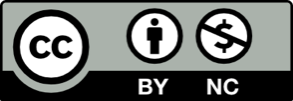 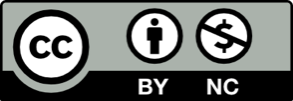 